MÒD IONADAIL INBHIR NIS 2019 | INVERNESS PROVINCIAL MÒD 2019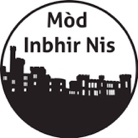 FOIRM-IARRTAIS | ENTRY FORMLATE ENTRIES WILL NOT BE ACCEPTEDCompetitor Name:School/Choir/Area:Date of Birth: (Juniors only)Age on 1 October 2019: (Age Qualification Date) Competition Numbers Being Entered: (as per syllabus / max of six per competitor)Contact Address:Contact Telephone No:Contact Email Address:DUET COMPETITORS ONLYDUET COMPETITORS ONLYDUET COMPETITORS ONLYPartner’s Name:School/Choir/Area:CHORAL/GROUP COMPETITORS ONLYCHORAL/GROUP COMPETITORS ONLYCHORAL/GROUP COMPETITORS ONLYChoir/Group Conductor:Choir/Group Contact Person:Contact Address:Contact Telephone No:Contact Email Address:I/we agree to being photographed/filmed for Meur Inbhir Nis publicity/archiving purposesI/we agree to being photographed/filmed for Meur Inbhir Nis publicity/archiving purposesCompleted entry forms, along with music, lyrics and translations for all own choice pieces, should be emailed to secretary@invernessprovincialmod.co.uk or sent to the Provincial Mòd Secretary by Sunday 31 March 2019: Ross BrindleProvincial Mòd Secretary – Meur Inbhir Nis13 Barley RowConon BridgeDINGWALLIV7 8DJENTRY FEESJunior Fees: 	Solo competitions – £2 per competition                                Duet competitions – £4 per competition                                Group competitions – £5 per competitionAdult fees: 	Solo competitions – £5 per competition                                Duet, quartet and folk group competitions                                             – £8 per competition,               	                Choral competitions – £10 per competition              PAYMENTPayment can be made by cash, cheque or bank transfer.Cheques should be made payable to Inverness Provincial Mòd.If doing a bank transfer, please use the entrant’s name as a reference. Account Name: ACG Meur Inbhir NisAccount Number: 00110150          Sort Code: 80-06-83Entry fees as being submitted by:(Please tick as appropriate)Cash:Cheque:Bank Transfer: